Welcome back, we hope you all enjoyed the break and we wish you all a very Happy New Year.Well done to everyone for a very successful Autumn term. We had a lovely Christmas Lunch and students enjoyed many positive trips out to different colleges throughout the term.We have many more exciting trips ahead in the Spring term.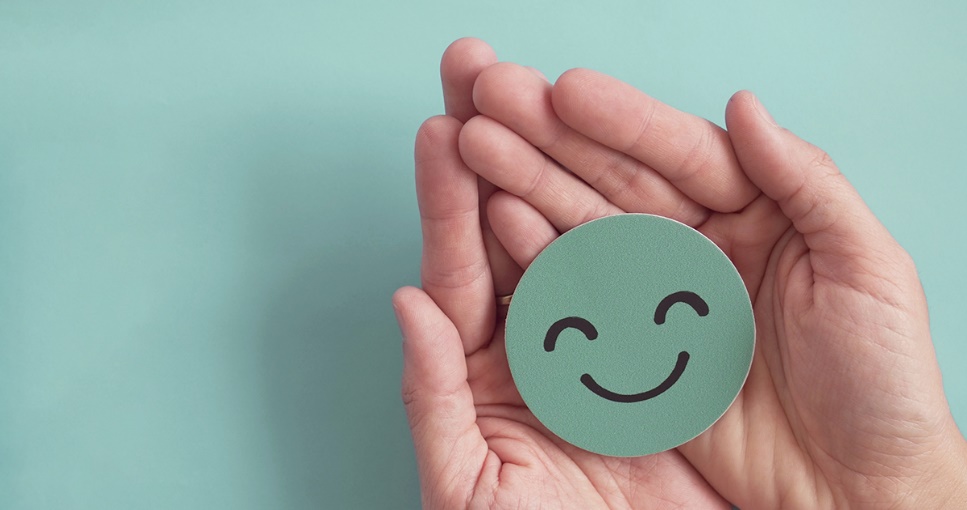 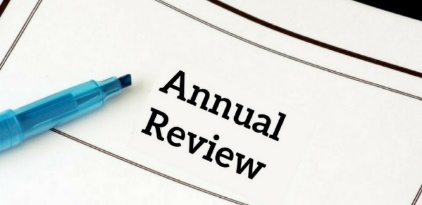 ANNUAL REVIEWS – Thank you for those who attended your annual review. Adele from Connexions was present and was hopefully able to give helpful advice about moving on after Belvue College. 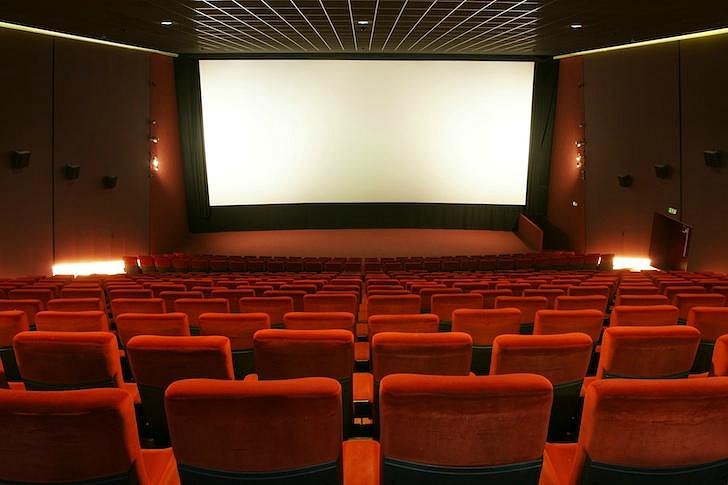 CINEMA TRIPOn Thursday 18th January students will be attending South Ruislip Cineworld cinema to watch Wonka. Letters have been sent out and permission slips must be returned to class teachers as soon as possible. Students will need a packed lunch (unless they are entitled to a free school meal).RESIDENTIAL Date: The Post 16 residential will take place on Monday 20th May – Thursday 24th May 2024. The cost for the 4 days will be approximately £50 payable through ParentPay. The Belvue School charity have kindly contributed and subsided the price. Letters have been sent home to confirm places and further letters will follow with payment and kit details. 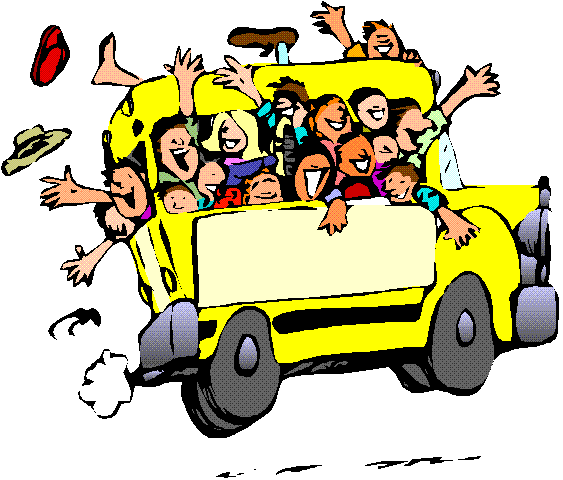 AFTER COLLEGE CLUBSPlease see the table below of clubs running this term. Clubs start on 22nd January.Clubs run from 3:45-4:45.Please contact your class team if you require more information. 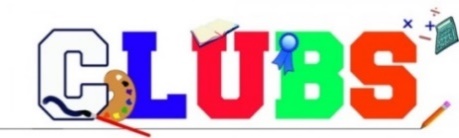 COLLEGE OPEN DAYSThis term we will be attending college open days at the following colleges. More information will follow about each of the taster days. 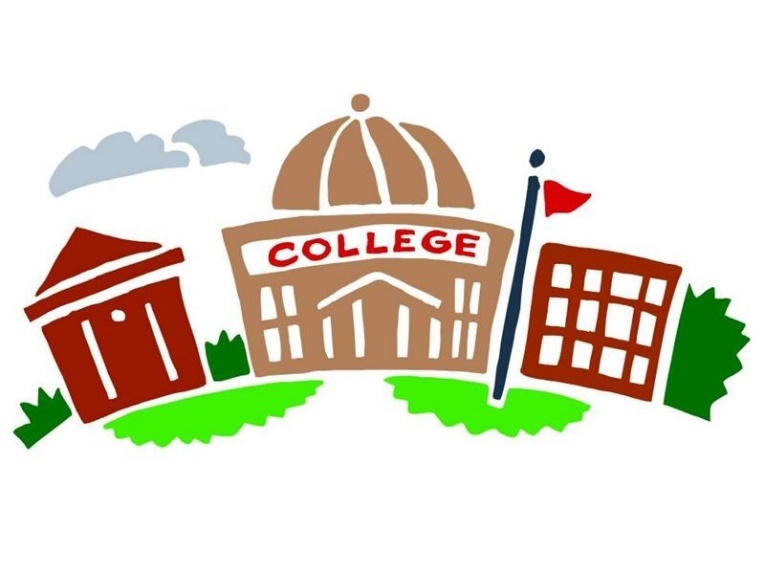 TERM DATESSpring Term 2024Monday 8th January                                           Training Day – School closed to pupilsTuesday 9th January                                           Start of TermMonday 12th – Friday 16th Feb                        Half TermMon 4th – Fri 8th March                                    Employability WeekFriday 22nd March                                              Post 16 End of Term @ 3:00pmMonday 25th – Thurs 28th  March                   Post 16 Transition/Learning ConversationsStart of Summer Term- Monday 15th April              Training Day – School closed to pupilsTuesday 16th April                                              Start of TermREMINDERIf your child will not be in college for any reason or is running late please do not forget to telephone 020 8845 5766 and let us know as soon as possible.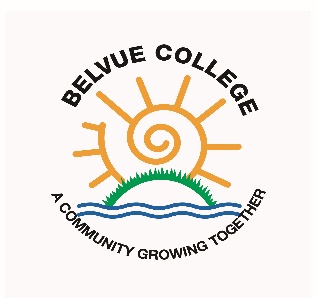 Also keep us informed of any phone number changes or changes to your held emergency phone numbers.DayClubMondayFilm: watching films from a variety of different cultures and film makers. Encourage debates and discussion.Draught: enhance problem-solving, sharing, and socializing skills.Hair & beauty: learn how to properly use makeup. To explore different hair styles and textures.Art: provide students who have an interest in art, an opportunity to explore art and craft that is slightly different to the curriculum.Dance & Fitness: students interact with each other, develop social skills and learn dances from different cultures.TuesdayGaming: try out new games and compete against each other.Film: watching films from a variety of different cultures and film makers. Encourage debates and discussion.WednesdayFilm: watching films from a variety of different cultures and film makers. Encourage debates and discussion.College(HRUC) Uxbridge SiteWest Thames(HRUC) Harrow Site(WLC) Southall SiteGreat Oaks(WLC) Ealing Green(WLC) Hammersmith Site